Publicado en Madrid el 20/03/2019 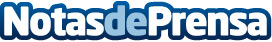 AirHelp gana una reclamación a Vueling por un retraso aéreo de más de tres horasEl juzgado nº3 de Barcelona falla a favor de una pasajera aérea al considerar que una aerolínea no puede beneficiarse de un riesgo como la compra reducida de slots. El vuelo con salida desde Tenerife llegó a su destino con más de tres horas de retraso. Las compañías low cost suelen comprar menos slots y eso repercute en más interrupciones en sus rutas de vueloDatos de contacto:Actitud de ComunicaciónNota de prensa publicada en: https://www.notasdeprensa.es/airhelp-gana-una-reclamacion-a-vueling-por-un Categorias: Derecho Cataluña Turismo http://www.notasdeprensa.es